EL84   6BQ5	Paar  7              	#1052 + #1053Messdaten können auf      http://dbl.musicweb.ch/tubedata	heruntergeladen  werden.Paarmessdaten beide Röhren übereinander gelegt: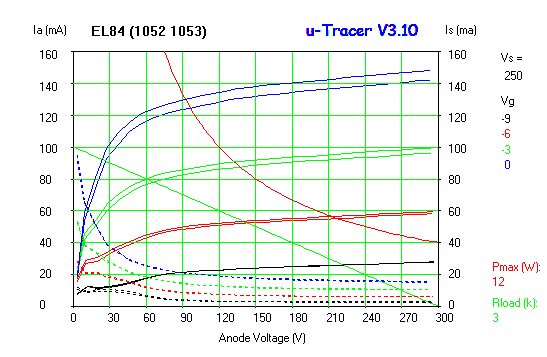 
#1052#1053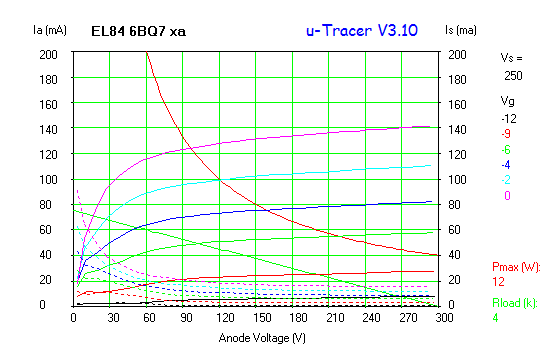 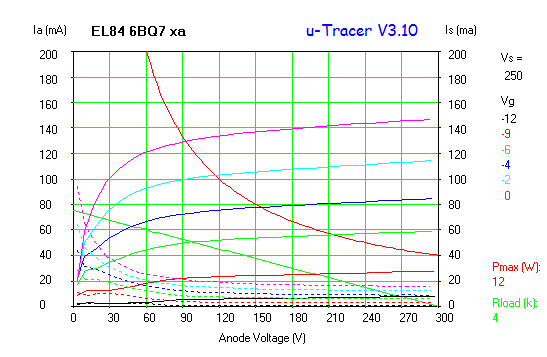 